Queanbeyan Pony Club												APPROVED 10 June 2020Rally Day														COVID Safe ChecklistAs a committee all actions have been considered and mitigation strategies put in place cognisant of ACT Health guidelines and ACT Government Covid restrictions in addition to PCANSW recommendations. 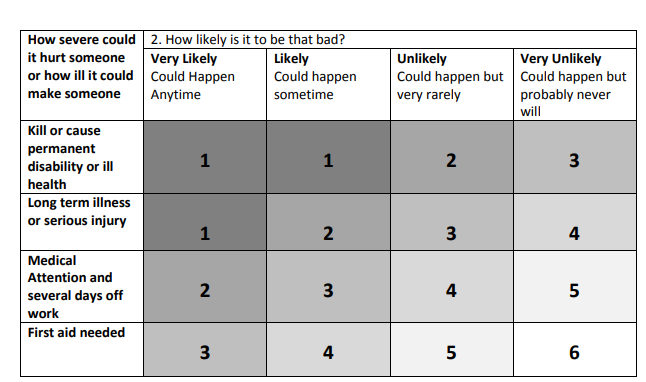 Inherent risk – rally day = 3 Residual Risk – rally day = 5 Supporting Documents Attendance register (expected and actual) Health declarations Program Riding group allocations and volunteer register Grounds map Safety Briefing Member Communication PCANSW covid checklist Item Action Assigned toStatus / CommentsBefore the dayConfirm location – Tom asked to confirm if QPC can access paddock areaRally day notice to include all information, reminder to stay away if unwell and must advise all attending not just rider, COVID safe app recommendation, no canteen (food or drink available) and start finish timesAll attendees are required to pre register (includes everyone not just riders ) – needed by Wednesday prior to rally day via email and or FacebookAdvise members of:Map for circulation / parking etcAll floats to enter on paddock side of the shed, all traffic must be one-way. This is so that health declaration forms can be collected on arrival. No form, no exit from carShed including kitchenette is closedToilet is available All participants required to complete health declaration and submit on arrivalAll attendees advised of requirements for Health Declaration submission etcIdentify instructors for the dayGroups to be identified and made known to riders prior to rally day, generally on the Friday priorNo membership no ride! (day membership ok)Need to print documents in advance for come try daySecretaryChief InstructorMembership OfficerComplete – Tom ok to host at his placeOn the DayBack up plan if any official unwell and if someone unwell to be communicated to all organising the rally as soon as practicableIf wet weather, no rallyGear check (no contact)Parent/ rider to address gear issues gear check (touchless) at sessionGroups go straight to activity Each instructor to give rally day briefing – set template to be provided by CI by the Friday priorHealth declarations collected on arrival no form no entry and self temperature checks as part of declaration (PPE for collection volunteer)Pre rally, during and post cleaning of bathroomsRally days structured with limited changes allowed Max 10 for each session includes parents, riders, coaches etc (recommend 5 riders, plus coach and up to 4 parents/ helpers per group) Riders stay in allocated group, no switchingCommittee members & InstructorsInstructorsSafety OfficerChief InstructorHand sanitiser and or gloves to be made availableLocation / groundIf at Tom’s:Identify single point of access and one way circulationEntry gates Someone at the gates at all times, need to limit the number of times gates are handledHand sanitiser and gloves available at each gateAdvise members of:Map for circulation / parking etcAll floats to enter on paddock entry to shed area – i.e. one-way circuit – to assist collection of health declarationsShed including kitchenette is closedToilet is available All participants required to complete health declaration and supply on arrivalSecretarySoap, hand sanitiser and or gloves to be availableEquipment Allocate volunteers to equipment set up and resetAll equipment cleaned pre, during and post (and during if relevant)Rally day plan to clearly articulate equipment, and aim to keep this at a minimumChief InstructorCleaning materials to be provided by ClubSignage Print, laminate and display COVID Safe signage		Cattle grid gate		Toilet		Taps / sink		Gate in to / out of the paddockInstall signage for float parking (if needed)Safety OfficerSignage type / message to come from the PCANSW site x 8-10 units, A3 minimum – member has indicated will print at own expenseExisting corflute signs can be used to direct membersSessionsNo riding in pairs/ fours / troop drill etc Sporting / MG/ games pretend hand overs no equipment 2 volunteers with PPE to support fixing equipment Jumping – 2 volunteers with PPE to support pole picking etc Chief InstructorSoap, hand sanitiser and or gloves to be availableFirst AidMake sure the first aid kit is stocked and availableSafety OfficerKit was replenished in January 2020Do we need PPEPPE & Cleaning equipment Club to have available:Soap pumpsHand sanitiserGlovesCleaning materials for equipment and designated spaces (eg toilets)Members advised to provide:Hygiene / PPE as needed but suggest hand sanitiser as a minimumSafety OfficerSecretaryWill require expenditure estimated at $120Documentation Attendance register inclusive of all on grounds for each rally Health declarations for each person on the grounds (includes non-riders) Extra copies available at rally day Risk assessment to be undertaken and submitted to PCANSWMembership OfficerSafety OfficerAll documentation must be retainedRisk assessment to be undertaken by Chief Instructor and made available to all Committee members